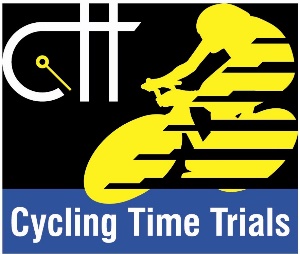 NOTICE of proposed CYCLING TIME TRIAL	(Section 31 ROAD TRAFFIC ACT 1988)Cycle Racing on Highways Regulations 1960 (S.I. 1960, No. 250)To all Chief Officers of Police concerned, formal notice is hereby given of a proposed time trial.Name of promoting club: 		RNRMCAName of promoting club: 		RNRMCAName of promoting club: 		RNRMCAName of promoting club: 		RNRMCAName of promoting club: 		RNRMCAName of promoting club: 		RNRMCAName of promoting club: 		RNRMCAName of promoting club: 		RNRMCAName of promoting club: 		RNRMCAName of promoting club: 		RNRMCAName of promoting secretary:	JOSHUA CLARK Name of promoting secretary:	JOSHUA CLARK Name of promoting secretary:	JOSHUA CLARK Name of promoting secretary:	JOSHUA CLARK Name of promoting secretary:	JOSHUA CLARK Name of promoting secretary:	JOSHUA CLARK Name of promoting secretary:	JOSHUA CLARK Name of promoting secretary:	JOSHUA CLARK Name of promoting secretary:	JOSHUA CLARK Name of promoting secretary:	JOSHUA CLARK Address:         7 HIGHLAND ROAD, 259 HIGHLAND PLACE, PORTSMOUTH, PO49FUAddress:         7 HIGHLAND ROAD, 259 HIGHLAND PLACE, PORTSMOUTH, PO49FUAddress:         7 HIGHLAND ROAD, 259 HIGHLAND PLACE, PORTSMOUTH, PO49FUAddress:         7 HIGHLAND ROAD, 259 HIGHLAND PLACE, PORTSMOUTH, PO49FUAddress:         7 HIGHLAND ROAD, 259 HIGHLAND PLACE, PORTSMOUTH, PO49FUAddress:         7 HIGHLAND ROAD, 259 HIGHLAND PLACE, PORTSMOUTH, PO49FUAddress:         7 HIGHLAND ROAD, 259 HIGHLAND PLACE, PORTSMOUTH, PO49FUAddress:         7 HIGHLAND ROAD, 259 HIGHLAND PLACE, PORTSMOUTH, PO49FUAddress:         7 HIGHLAND ROAD, 259 HIGHLAND PLACE, PORTSMOUTH, PO49FUAddress:         7 HIGHLAND ROAD, 259 HIGHLAND PLACE, PORTSMOUTH, PO49FUTelephone numbers:  0748025673707480256737(Evening) 07480256737(Evening) 07480256737(Evening) 07480256737(Evening) 07480256737(Evening) 07480256737(Mobile) 07480256737
   On Day(Mobile) 07480256737
   On DayEmail:  Joshuaclark09@aol.co.ukEmail:  Joshuaclark09@aol.co.ukEmail:  Joshuaclark09@aol.co.ukEmail:  Joshuaclark09@aol.co.ukEmail:  Joshuaclark09@aol.co.ukEmail:  Joshuaclark09@aol.co.ukEmail:  Joshuaclark09@aol.co.ukEmail:  Joshuaclark09@aol.co.ukEmail:  Joshuaclark09@aol.co.ukEmail:  Joshuaclark09@aol.co.ukDETAILS OF EVENTDETAILS OF EVENTDETAILS OF EVENTDETAILS OF EVENTDETAILS OF EVENTDETAILS OF EVENTDETAILS OF EVENTDETAILS OF EVENTDETAILS OF EVENTDETAILS OF EVENTDate of event:	29/6/22Date of event:	29/6/22Distance of event:	10 miles Distance of event:	10 miles Distance of event:	10 miles Distance of event:	10 miles Distance of event:	10 miles Distance of event:	10 miles Distance of event:	10 miles Distance of event:	10 miles Time of start:	1800Time of start:	1800Estimated time of finish of event:   	 2020Estimated time of finish of event:   	 2020Estimated time of finish of event:   	 2020Estimated time of finish of event:   	 2020Estimated time of finish of event:   	 2020Estimated time of finish of event:   	 2020Estimated time of finish of event:   	 2020Estimated time of finish of event:   	 2020Precise description of course including position of the start and finish points(Please Note: M.O.T. route numbers should be given where practicable)Precise description of course including position of the start and finish points(Please Note: M.O.T. route numbers should be given where practicable)Precise description of course including position of the start and finish points(Please Note: M.O.T. route numbers should be given where practicable)Precise description of course including position of the start and finish points(Please Note: M.O.T. route numbers should be given where practicable)Precise description of course including position of the start and finish points(Please Note: M.O.T. route numbers should be given where practicable)Precise description of course including position of the start and finish points(Please Note: M.O.T. route numbers should be given where practicable)Precise description of course including position of the start and finish points(Please Note: M.O.T. route numbers should be given where practicable)Course numberCourse numberS4/10S4/10 - Start on the A38 approximately 1.3 miles South West of Buckfastleigh at a point level with the penultimate sink in the acceleration lane opposite Dean Prior Parish Church (GR SX730634). Proceed Northeastwards towards Exeter and take the second slip road signed “Ashburton” (Linhay), where filter left into slip road. At the give way line turn right and bear right in 50 yards to cross A38 and rejoin the A38 towards Plymouth. Retrace outward route passing Ashburton, Buckfastleigh and the slip road signed “Lower Dean”. Finish at the drain cover level with the start of the taper at the western end of the lay-by and approximately 500 yards before Dean Prior Church (GR SX730640).S4/10 - Start on the A38 approximately 1.3 miles South West of Buckfastleigh at a point level with the penultimate sink in the acceleration lane opposite Dean Prior Parish Church (GR SX730634). Proceed Northeastwards towards Exeter and take the second slip road signed “Ashburton” (Linhay), where filter left into slip road. At the give way line turn right and bear right in 50 yards to cross A38 and rejoin the A38 towards Plymouth. Retrace outward route passing Ashburton, Buckfastleigh and the slip road signed “Lower Dean”. Finish at the drain cover level with the start of the taper at the western end of the lay-by and approximately 500 yards before Dean Prior Church (GR SX730640).S4/10 - Start on the A38 approximately 1.3 miles South West of Buckfastleigh at a point level with the penultimate sink in the acceleration lane opposite Dean Prior Parish Church (GR SX730634). Proceed Northeastwards towards Exeter and take the second slip road signed “Ashburton” (Linhay), where filter left into slip road. At the give way line turn right and bear right in 50 yards to cross A38 and rejoin the A38 towards Plymouth. Retrace outward route passing Ashburton, Buckfastleigh and the slip road signed “Lower Dean”. Finish at the drain cover level with the start of the taper at the western end of the lay-by and approximately 500 yards before Dean Prior Church (GR SX730640).S4/10 - Start on the A38 approximately 1.3 miles South West of Buckfastleigh at a point level with the penultimate sink in the acceleration lane opposite Dean Prior Parish Church (GR SX730634). Proceed Northeastwards towards Exeter and take the second slip road signed “Ashburton” (Linhay), where filter left into slip road. At the give way line turn right and bear right in 50 yards to cross A38 and rejoin the A38 towards Plymouth. Retrace outward route passing Ashburton, Buckfastleigh and the slip road signed “Lower Dean”. Finish at the drain cover level with the start of the taper at the western end of the lay-by and approximately 500 yards before Dean Prior Church (GR SX730640).S4/10 - Start on the A38 approximately 1.3 miles South West of Buckfastleigh at a point level with the penultimate sink in the acceleration lane opposite Dean Prior Parish Church (GR SX730634). Proceed Northeastwards towards Exeter and take the second slip road signed “Ashburton” (Linhay), where filter left into slip road. At the give way line turn right and bear right in 50 yards to cross A38 and rejoin the A38 towards Plymouth. Retrace outward route passing Ashburton, Buckfastleigh and the slip road signed “Lower Dean”. Finish at the drain cover level with the start of the taper at the western end of the lay-by and approximately 500 yards before Dean Prior Church (GR SX730640).S4/10 - Start on the A38 approximately 1.3 miles South West of Buckfastleigh at a point level with the penultimate sink in the acceleration lane opposite Dean Prior Parish Church (GR SX730634). Proceed Northeastwards towards Exeter and take the second slip road signed “Ashburton” (Linhay), where filter left into slip road. At the give way line turn right and bear right in 50 yards to cross A38 and rejoin the A38 towards Plymouth. Retrace outward route passing Ashburton, Buckfastleigh and the slip road signed “Lower Dean”. Finish at the drain cover level with the start of the taper at the western end of the lay-by and approximately 500 yards before Dean Prior Church (GR SX730640).S4/10 - Start on the A38 approximately 1.3 miles South West of Buckfastleigh at a point level with the penultimate sink in the acceleration lane opposite Dean Prior Parish Church (GR SX730634). Proceed Northeastwards towards Exeter and take the second slip road signed “Ashburton” (Linhay), where filter left into slip road. At the give way line turn right and bear right in 50 yards to cross A38 and rejoin the A38 towards Plymouth. Retrace outward route passing Ashburton, Buckfastleigh and the slip road signed “Lower Dean”. Finish at the drain cover level with the start of the taper at the western end of the lay-by and approximately 500 yards before Dean Prior Church (GR SX730640).S4/10 - Start on the A38 approximately 1.3 miles South West of Buckfastleigh at a point level with the penultimate sink in the acceleration lane opposite Dean Prior Parish Church (GR SX730634). Proceed Northeastwards towards Exeter and take the second slip road signed “Ashburton” (Linhay), where filter left into slip road. At the give way line turn right and bear right in 50 yards to cross A38 and rejoin the A38 towards Plymouth. Retrace outward route passing Ashburton, Buckfastleigh and the slip road signed “Lower Dean”. Finish at the drain cover level with the start of the taper at the western end of the lay-by and approximately 500 yards before Dean Prior Church (GR SX730640).S4/10 - Start on the A38 approximately 1.3 miles South West of Buckfastleigh at a point level with the penultimate sink in the acceleration lane opposite Dean Prior Parish Church (GR SX730634). Proceed Northeastwards towards Exeter and take the second slip road signed “Ashburton” (Linhay), where filter left into slip road. At the give way line turn right and bear right in 50 yards to cross A38 and rejoin the A38 towards Plymouth. Retrace outward route passing Ashburton, Buckfastleigh and the slip road signed “Lower Dean”. Finish at the drain cover level with the start of the taper at the western end of the lay-by and approximately 500 yards before Dean Prior Church (GR SX730640).S4/10 - Start on the A38 approximately 1.3 miles South West of Buckfastleigh at a point level with the penultimate sink in the acceleration lane opposite Dean Prior Parish Church (GR SX730634). Proceed Northeastwards towards Exeter and take the second slip road signed “Ashburton” (Linhay), where filter left into slip road. At the give way line turn right and bear right in 50 yards to cross A38 and rejoin the A38 towards Plymouth. Retrace outward route passing Ashburton, Buckfastleigh and the slip road signed “Lower Dean”. Finish at the drain cover level with the start of the taper at the western end of the lay-by and approximately 500 yards before Dean Prior Church (GR SX730640).Estimated number of competitors:      90Estimated number of competitors:      90Estimated number of competitors:      90Estimated number of competitors:      90Max. number of competitors allowed:      120Max. number of competitors allowed:      120Max. number of competitors allowed:      120Max. number of competitors allowed:      120Max. number of competitors allowed:      120Max. number of competitors allowed:      120The names of officials or officials of the promoting club will be stationed at: Rattery Village Hall The names of officials or officials of the promoting club will be stationed at: Rattery Village Hall The names of officials or officials of the promoting club will be stationed at: Rattery Village Hall The names of officials or officials of the promoting club will be stationed at: Rattery Village Hall The names of officials or officials of the promoting club will be stationed at: Rattery Village Hall The names of officials or officials of the promoting club will be stationed at: Rattery Village Hall The names of officials or officials of the promoting club will be stationed at: Rattery Village Hall The names of officials or officials of the promoting club will be stationed at: Rattery Village Hall The names of officials or officials of the promoting club will be stationed at: Rattery Village Hall The names of officials or officials of the promoting club will be stationed at: Rattery Village Hall (a) The start           Bob Richards(a) The start           Bob Richards(a) The start           Bob Richards(a) The start           Bob Richards(a) The start           Bob Richards(b) The finish:      Ian Myers(b) The finish:      Ian Myers(b) The finish:      Ian Myers(b) The finish:      Ian Myers(b) The finish:      Ian MyersMarshals will be placed along the course at: Start/finish Turn off dual carraigway, Turn at the top of the slip road and turn back onto the sliproad to join dual carriagewayMarshals will be placed along the course at: Start/finish Turn off dual carraigway, Turn at the top of the slip road and turn back onto the sliproad to join dual carriagewayMarshals will be placed along the course at: Start/finish Turn off dual carraigway, Turn at the top of the slip road and turn back onto the sliproad to join dual carriagewayMarshals will be placed along the course at: Start/finish Turn off dual carraigway, Turn at the top of the slip road and turn back onto the sliproad to join dual carriagewayMarshals will be placed along the course at: Start/finish Turn off dual carraigway, Turn at the top of the slip road and turn back onto the sliproad to join dual carriagewayMarshals will be placed along the course at: Start/finish Turn off dual carraigway, Turn at the top of the slip road and turn back onto the sliproad to join dual carriagewayMarshals will be placed along the course at: Start/finish Turn off dual carraigway, Turn at the top of the slip road and turn back onto the sliproad to join dual carriagewayMarshals will be placed along the course at: Start/finish Turn off dual carraigway, Turn at the top of the slip road and turn back onto the sliproad to join dual carriagewayMarshals will be placed along the course at: Start/finish Turn off dual carraigway, Turn at the top of the slip road and turn back onto the sliproad to join dual carriagewayMarshals will be placed along the course at: Start/finish Turn off dual carraigway, Turn at the top of the slip road and turn back onto the sliproad to join dual carriagewayI hereby certify that my club is a member of Cycling Time Trials and that the above mentioned time trial will be promoted for and on behalf of Cycling Time Trials under its rules and regulations.I hereby certify that my club is a member of Cycling Time Trials and that the above mentioned time trial will be promoted for and on behalf of Cycling Time Trials under its rules and regulations.I hereby certify that my club is a member of Cycling Time Trials and that the above mentioned time trial will be promoted for and on behalf of Cycling Time Trials under its rules and regulations.I hereby certify that my club is a member of Cycling Time Trials and that the above mentioned time trial will be promoted for and on behalf of Cycling Time Trials under its rules and regulations.I hereby certify that my club is a member of Cycling Time Trials and that the above mentioned time trial will be promoted for and on behalf of Cycling Time Trials under its rules and regulations.I hereby certify that my club is a member of Cycling Time Trials and that the above mentioned time trial will be promoted for and on behalf of Cycling Time Trials under its rules and regulations.I hereby certify that my club is a member of Cycling Time Trials and that the above mentioned time trial will be promoted for and on behalf of Cycling Time Trials under its rules and regulations.I hereby certify that my club is a member of Cycling Time Trials and that the above mentioned time trial will be promoted for and on behalf of Cycling Time Trials under its rules and regulations.I hereby certify that my club is a member of Cycling Time Trials and that the above mentioned time trial will be promoted for and on behalf of Cycling Time Trials under its rules and regulations.I hereby certify that my club is a member of Cycling Time Trials and that the above mentioned time trial will be promoted for and on behalf of Cycling Time Trials under its rules and regulations.Signature of promoting secretary: 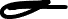 Signature of promoting secretary: Signature of promoting secretary: Signature of promoting secretary: Signature of promoting secretary: Signature of promoting secretary: Date: 05/05/22Date: 05/05/22Date: 05/05/22Date: 05/05/22NOTE TO PROMOTING SECRETARY:After completion by the promoter this form must be lodged with each appropriate Chief Officer of Police within whose area any portion of the route traverses, not less than 28 days before the date of the event. However Cycling Time Trials’ regulations provide that a copy of the form should be sent to the secretary of each district council in whose area the event passes to arrive not less than 42 days before the date of the event. It is recommended that the Notice should be sent to the Chief Officer of Police at this time rather than immediately prior to the expiry of the statutory 28 days.NOTE TO PROMOTING SECRETARY:After completion by the promoter this form must be lodged with each appropriate Chief Officer of Police within whose area any portion of the route traverses, not less than 28 days before the date of the event. However Cycling Time Trials’ regulations provide that a copy of the form should be sent to the secretary of each district council in whose area the event passes to arrive not less than 42 days before the date of the event. It is recommended that the Notice should be sent to the Chief Officer of Police at this time rather than immediately prior to the expiry of the statutory 28 days.NOTE TO PROMOTING SECRETARY:After completion by the promoter this form must be lodged with each appropriate Chief Officer of Police within whose area any portion of the route traverses, not less than 28 days before the date of the event. However Cycling Time Trials’ regulations provide that a copy of the form should be sent to the secretary of each district council in whose area the event passes to arrive not less than 42 days before the date of the event. It is recommended that the Notice should be sent to the Chief Officer of Police at this time rather than immediately prior to the expiry of the statutory 28 days.NOTE TO PROMOTING SECRETARY:After completion by the promoter this form must be lodged with each appropriate Chief Officer of Police within whose area any portion of the route traverses, not less than 28 days before the date of the event. However Cycling Time Trials’ regulations provide that a copy of the form should be sent to the secretary of each district council in whose area the event passes to arrive not less than 42 days before the date of the event. It is recommended that the Notice should be sent to the Chief Officer of Police at this time rather than immediately prior to the expiry of the statutory 28 days.NOTE TO PROMOTING SECRETARY:After completion by the promoter this form must be lodged with each appropriate Chief Officer of Police within whose area any portion of the route traverses, not less than 28 days before the date of the event. However Cycling Time Trials’ regulations provide that a copy of the form should be sent to the secretary of each district council in whose area the event passes to arrive not less than 42 days before the date of the event. It is recommended that the Notice should be sent to the Chief Officer of Police at this time rather than immediately prior to the expiry of the statutory 28 days.NOTE TO PROMOTING SECRETARY:After completion by the promoter this form must be lodged with each appropriate Chief Officer of Police within whose area any portion of the route traverses, not less than 28 days before the date of the event. However Cycling Time Trials’ regulations provide that a copy of the form should be sent to the secretary of each district council in whose area the event passes to arrive not less than 42 days before the date of the event. It is recommended that the Notice should be sent to the Chief Officer of Police at this time rather than immediately prior to the expiry of the statutory 28 days.NOTE TO PROMOTING SECRETARY:After completion by the promoter this form must be lodged with each appropriate Chief Officer of Police within whose area any portion of the route traverses, not less than 28 days before the date of the event. However Cycling Time Trials’ regulations provide that a copy of the form should be sent to the secretary of each district council in whose area the event passes to arrive not less than 42 days before the date of the event. It is recommended that the Notice should be sent to the Chief Officer of Police at this time rather than immediately prior to the expiry of the statutory 28 days.NOTE TO PROMOTING SECRETARY:After completion by the promoter this form must be lodged with each appropriate Chief Officer of Police within whose area any portion of the route traverses, not less than 28 days before the date of the event. However Cycling Time Trials’ regulations provide that a copy of the form should be sent to the secretary of each district council in whose area the event passes to arrive not less than 42 days before the date of the event. It is recommended that the Notice should be sent to the Chief Officer of Police at this time rather than immediately prior to the expiry of the statutory 28 days.NOTE TO PROMOTING SECRETARY:After completion by the promoter this form must be lodged with each appropriate Chief Officer of Police within whose area any portion of the route traverses, not less than 28 days before the date of the event. However Cycling Time Trials’ regulations provide that a copy of the form should be sent to the secretary of each district council in whose area the event passes to arrive not less than 42 days before the date of the event. It is recommended that the Notice should be sent to the Chief Officer of Police at this time rather than immediately prior to the expiry of the statutory 28 days.NOTE TO PROMOTING SECRETARY:After completion by the promoter this form must be lodged with each appropriate Chief Officer of Police within whose area any portion of the route traverses, not less than 28 days before the date of the event. However Cycling Time Trials’ regulations provide that a copy of the form should be sent to the secretary of each district council in whose area the event passes to arrive not less than 42 days before the date of the event. It is recommended that the Notice should be sent to the Chief Officer of Police at this time rather than immediately prior to the expiry of the statutory 28 days.